ОФИС ПРОДАЖООО «ИМПЕРИЯ РИЭЛТ»Обособленное структурное подразделение  ООО «ИМПЕРИЯ РИЭЛТ»СК, городской округ город-курорт Железноводск, пос. Иноземцево, ул. Колхозная, д.80Левое крыло, 1 этаж, кабинет 4Режим работы:Пн.-сб.: 8.00- 17.00Тел.:  +79881150115, e-mail: sale@sz-imperiya.ruГоловной офис компании: 355014, РФ, Ставропольский край,  г. Ставрополь, ул. Южный Обход, д. 51, пом. 9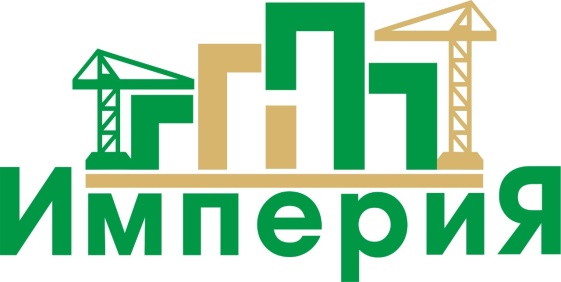 ОБЩЕСТВО С ОГРАНИЧЕННОЙ ОТВЕТСТВЕННОСТЬЮ  «СПЕЦИАЛИЗИРОВАННЫЙ ЗАСТРОЙЩИК ИМПЕРИЯ»355014, РФ, Ставропольский край,           г. Ставрополь, ул. Южный Обход, д. 51, пом. 10,  info@sz-imperiya.ru,                  тел.: 8 (8652) 22-14-22ИНН 2635228202             ОГРН 1172651011675